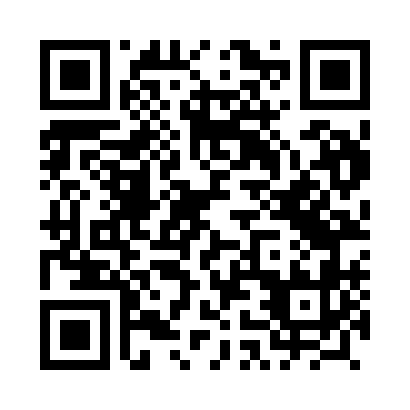 Prayer times for Swiec, PolandWed 1 May 2024 - Fri 31 May 2024High Latitude Method: Angle Based RulePrayer Calculation Method: Muslim World LeagueAsar Calculation Method: HanafiPrayer times provided by https://www.salahtimes.comDateDayFajrSunriseDhuhrAsrMaghribIsha1Wed3:025:2812:525:598:1710:322Thu2:595:2612:526:008:1910:353Fri2:555:2412:526:018:2010:384Sat2:525:2212:526:018:2210:415Sun2:485:2112:526:028:2310:446Mon2:455:1912:526:038:2510:477Tue2:415:1712:516:048:2610:518Wed2:375:1612:516:058:2810:549Thu2:375:1412:516:068:3010:5710Fri2:365:1212:516:078:3110:5911Sat2:355:1112:516:088:3310:5912Sun2:355:0912:516:098:3411:0013Mon2:345:0812:516:108:3611:0114Tue2:345:0612:516:118:3711:0115Wed2:335:0512:516:128:3911:0216Thu2:325:0312:516:128:4011:0317Fri2:325:0212:516:138:4111:0318Sat2:315:0112:516:148:4311:0419Sun2:314:5912:516:158:4411:0520Mon2:304:5812:526:168:4611:0521Tue2:304:5712:526:168:4711:0622Wed2:294:5612:526:178:4811:0623Thu2:294:5512:526:188:5011:0724Fri2:294:5312:526:198:5111:0825Sat2:284:5212:526:208:5211:0826Sun2:284:5112:526:208:5311:0927Mon2:284:5012:526:218:5511:0928Tue2:274:4912:526:228:5611:1029Wed2:274:4812:526:228:5711:1130Thu2:274:4812:536:238:5811:1131Fri2:264:4712:536:248:5911:12